Постановлениеот 12 сентября 2023 г. № 67    О плане мероприятий («дорожной карте»), направленных на повышение эффективности управления дебиторской задолженностью по платежам, пеням и штрафам в бюджет  Себеусадского сельского поселения Моркинского муниципального района Республики Марий Эл Во исполнение пункта 3 Постановления Правительства Республики Марий Эл от 30 августа 2023 г. № 1118-р  «О плане мероприятия    («дорожной карте»), направленных на повышение эффективности управления дебиторской задолженностью по платежам, пеням и штрафам               в республиканский бюджет Республики Марий Эл», Себеусадская сельская  администрация Моркинского муниципального района Республики Марий Эл п о с т а н о в л я е т:1. Утвердить прилагаемый план мероприятий («дорожную карту»), направленных на повышение эффективности управления дебиторской задолженностью по платежам, пеням и штрафам в бюджет Себеусадского сельского поселения Моркинского муниципального района Республики Марий Эл (далее – «дорожная карта»).2. Главным администраторам доходов бюджета Себеусадского сельского поселения Моркинского муниципального района Республики Марий Эл:организовать и обеспечить выполнение «дорожной карты»;до 1 октября 2023г. (далее – ежеквартально) представлять в Финансовое управление Администрации Моркинского муниципального района сведения о выполнении «дорожной карты».3. Контроль за исполнением настоящего постановления оставляю                  за собой.                                                                                                                                                                                       Утвержден                                                                                                                                                          постановлением Себеусадской                                                                                                                                                                 сельской администрации                                                                                                                                                               от 12 сентября 2023г. № 67П Л А Нмероприятий («дорожная карта»), направленных на повышение эффективности управлениядебиторской задолженностью по платежам, пеням и штрафам в бюджет Себеусадского сельского поселения Моркинского муниципального района Республики Марий Эл_________________РОССИЙ ФЕДЕРАЦИЙМАРИЙ ЭЛ РЕСПУБЛИКМОРКО МУНИЦИПАЛЬНЫЙРАЙОНВОЛАКСОЛА ЯЛЫСЕ АДМИНИСТРАЦИЙ425146, Марий Эл  Республик, Морко район, Волаксола ял, Колхозный урем, 4Телефон/факс  8 (83635) 9-35-87.Е-mail:admseb23@mail.ru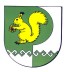 РОССИЙСКАЯ ФЕДЕРАЦИЯСЕБЕУСАДСКАЯ СЕЛЬСКАЯ  АДМИНИСТРАЦИЯ МОРКИНСКОГО МУНИЦИПАЛЬНОГО РАЙОНАРЕСПУБЛИКИ МАРИЙ ЭЛ425146, Республика Марий Эл, Моркинский район, д. Себеусад, ул. Колхозная, 4Телефон/факс  8 (83635) 9-35-87.Е-mail: admseb23@mail.ru         Глава Себеусадской     сельской администрации                                                                 В.МихайловНаименование мероприятий, необходимых для достижения цели «дорожной карты»Срок исполненияОтветственные исполнители12341Приведение муниципальных  правовых актов Себеусадского сельского поселения Моркинского муниципального района Республики Марий Эл                       в соответствие с требованиями законодательства Российской Федерации, Республики Марий Эл в части регулирования вопросов управления дебиторской задолженностью по платежам, пеням и штрафам в бюджет Себеусадского сельского поселения Моркинского муниципального района Республики Марий Эл в целях выявления пробелов и других недостатковдо 1 октября 2023г.,далее - постоянноглавные администраторы бюджета Себеусадского сельского поселения Моркинского муниципального района Республики Марий Эл2Проведение инвентаризации дебиторской задолженности по платежам, пеням и штрафам в бюджет Себеусадского сельского поселения Моркинского муниципального района Республики Марий Элдо 1 октября 2023г.,далее - ежегодноглавные администраторы бюджета Себеусадского сельского поселения Моркинского муниципального района Республики Марий Эл3Актуализация данных учета и отчетности об объемах дебиторской задолженности и принятие решений, направленных на реализацию предусмотренных федеральными стандартами бухгалтерского учета для организаций государственного сектора положенийдо 1 октября 2023г.главные администраторы бюджета Себеусадского сельского поселения Моркинского муниципального района Республики Марий Эл4Проведение мониторинга динамики дебиторской задолженности по платежам, пеням и штрафам в бюджет Себеусадского сельского поселения Моркинского муниципального района Республики Марий Эл, анализ причин возникновения задолженностидо 1 октября 2023г.,далее – ежеквартальноглавные администраторы бюджета Себеусадского сельского поселения Моркинского муниципального района Республики Марий Эл5Повышение качества претензионно-исковой работы                   по урегулированию дебиторской задолженности по платежам, пеням и штрафам в бюджет Себеусадского сельского поселения Моркинского муниципального района Республики Марий Элпостоянноглавные администраторы бюджета Себеусадского сельского поселения Моркинского муниципального района Республики Марий Эл6Представление в Финансовое управление Администрации Моркинского муниципального района сведений о принятых мерах по снижению дебиторской задолженности по платежам, пеням и штрафам в бюджет Себеусадского сельского поселения Моркинского муниципального района Республики Марий Элдо 1 октября 2023г.,далее – ежеквартальноглавные администраторы бюджета Себеусадского сельского поселения Моркинского муниципального района Республики Марий Эл